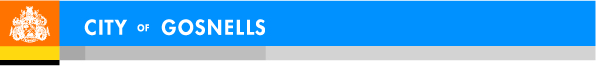 2017/2018 		Permit Fee  	$186.00		12 Month Security Deposit $2,000 minimumOffice Use OnlyThoroughfares and Public Places Local Law 2012.Thoroughfares and Public Places Local Law 2012.Thoroughfares and Public Places Local Law 2012.Thoroughfares and Public Places Local Law 2012.Thoroughfares and Public Places Local Law 2012.Thoroughfares and Public Places Local Law 2012.Thoroughfares and Public Places Local Law 2012.Thoroughfares and Public Places Local Law 2012.Thoroughfares and Public Places Local Law 2012.Thoroughfares and Public Places Local Law 2012.Thoroughfares and Public Places Local Law 2012.Thoroughfares and Public Places Local Law 2012.Application for Temporary Occupancy of a City ReserveApplication for Temporary Occupancy of a City ReserveApplication for Temporary Occupancy of a City ReserveApplication for Temporary Occupancy of a City ReserveApplication for Temporary Occupancy of a City ReserveApplication for Temporary Occupancy of a City ReserveApplication for Temporary Occupancy of a City ReserveApplication for Temporary Occupancy of a City ReserveApplication for Temporary Occupancy of a City ReserveApplication for Temporary Occupancy of a City ReserveApplication for Temporary Occupancy of a City ReserveApplication for Temporary Occupancy of a City ReserveI hereby apply for permission to temporarily occupy a City reserve as detailed in this application and agree to be bound by the conditions applicable to the issued permit.I hereby apply for permission to temporarily occupy a City reserve as detailed in this application and agree to be bound by the conditions applicable to the issued permit.I hereby apply for permission to temporarily occupy a City reserve as detailed in this application and agree to be bound by the conditions applicable to the issued permit.I hereby apply for permission to temporarily occupy a City reserve as detailed in this application and agree to be bound by the conditions applicable to the issued permit.I hereby apply for permission to temporarily occupy a City reserve as detailed in this application and agree to be bound by the conditions applicable to the issued permit.I hereby apply for permission to temporarily occupy a City reserve as detailed in this application and agree to be bound by the conditions applicable to the issued permit.I hereby apply for permission to temporarily occupy a City reserve as detailed in this application and agree to be bound by the conditions applicable to the issued permit.I hereby apply for permission to temporarily occupy a City reserve as detailed in this application and agree to be bound by the conditions applicable to the issued permit.I hereby apply for permission to temporarily occupy a City reserve as detailed in this application and agree to be bound by the conditions applicable to the issued permit.I hereby apply for permission to temporarily occupy a City reserve as detailed in this application and agree to be bound by the conditions applicable to the issued permit.I hereby apply for permission to temporarily occupy a City reserve as detailed in this application and agree to be bound by the conditions applicable to the issued permit.I hereby apply for permission to temporarily occupy a City reserve as detailed in this application and agree to be bound by the conditions applicable to the issued permit.Name:Name:Address:Address:Daytime contact number:Daytime contact number:Signature:Signature:Date:Date:Details of Proposed WorksDetails of Proposed WorksDetails of Proposed WorksDetails of Proposed WorksDetails of Proposed WorksDetails of Proposed WorksDetails of Proposed WorksDetails of Proposed WorksDetails of Proposed WorksDetails of Proposed WorksDetails of Proposed WorksDetails of Proposed WorksLocation of reserve: Location of reserve: Location of reserve: Location of reserve: Description of reason: Description of reason: Description of reason: Description of reason: Dates for proposed occupancy Dates for proposed occupancy Dates for proposed occupancy Till   Till   Plan of proposed works attached, if applicable:Plan of proposed works attached, if applicable:Plan of proposed works attached, if applicable:Plan of proposed works attached, if applicable:Plan of proposed works attached, if applicable:Plan of proposed works attached, if applicable:Yes / NoYes / NoYes / NoYes / NoYes / NoRoad closure form completed and attached:Road closure form completed and attached:Road closure form completed and attached:Road closure form completed and attached:Road closure form completed and attached:Road closure form completed and attached:Yes / NoYes / NoYes / NoYes / NoYes / NoTraffic Management Plan attached:Traffic Management Plan attached:Traffic Management Plan attached:Traffic Management Plan attached:Traffic Management Plan attached:Traffic Management Plan attached:Yes / NoYes / NoYes / NoYes / NoYes / NoCity to determine replacement cost for assetsCity to determine replacement cost for assetsCity to determine replacement cost for assetsCity to determine replacement cost for assetsCity to determine replacement cost for assetsCity to determine replacement cost for assetsCity to determine replacement cost for assetsCity to determine replacement cost for assetsCity to determine replacement cost for assetsCity to determine replacement cost for assetsCity to determine replacement cost for assetsCity to determine replacement cost for assetsProperty ID No:Property ID No:Application approved/not approvedApplication approved/not approvedComments:Authorised Officer’ name:Signature:Date: